学年便り　天妃小学校　６年                                                                             平成２８年６月１日　　梅雨に入り，蒸し暑い毎日が続いておりますが，学校の中にはいつも元気な子ども達の声と笑顔があふれています。　プール学習も終盤にさしかかり、目標に向かって精一杯努力する姿が見られ、最終日の泳力チェックが楽しみです。さて，冒頭にも記しましたが，６月は自分達の足元をしっかり固める月になります。学年・学級の仲間にも慣れてきた中で，少しずつ緩んできた箇所も出てきたように感じます。しかし，人はいろいろな教えをうけて初めて成長します。『雨降って地固まる』。この６月でしっかりと足元を固めることができたら大きな成長の素晴らしい土台ができあがることと思います。　　この土台作りを，学校と家庭で協力し合いながら，子ども達のよりよい成長を見守っていきましょう。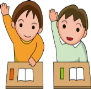 